约定事项：1.所有设备质保期限为三年（从验收合格后算起）。2.上述采购要求为最低要求，不得负偏离，否则视为无效报价。3.市场询价表及相关材料于2022年11月4日16:00前，送至启东市公园中路475号，联系人：成老师，联系电话：15896237678。4.报价费用说明：包括满足本项目功能需求的一切设备、配件、辅料等设施设备费用。5、报价单位须提供营业执照，营业执照中有生产或经营与该项目有关的业务。6.拟定支付方式及期限：设备到场安装调试完毕并验收合格后付合同价的90%；余款10%于服务期满（从验收合格之日算起）且无质量问题后付清（不计利息）。7.其他：（１）请报价单位认真核算、如实报价，如发现虚假报价的，该单位今后将记入黑名单；（２）本次报价仅作为市场调研用，因此价格仅供参考；（３）本次调研询价不接收质疑函，只接收对本项目的建议。启东市和睦幼儿园融合教育器材设备市场询价公告启东市和睦幼儿园融合教育器材设备市场询价公告启东市和睦幼儿园融合教育器材设备市场询价公告启东市和睦幼儿园融合教育器材设备市场询价公告启东市和睦幼儿园融合教育器材设备市场询价公告启东市和睦幼儿园融合教育器材设备市场询价公告启东市和睦幼儿园融合教育器材设备市场询价公告启东市和睦幼儿园融合教育器材设备采购项目即将实施，现就启东市和睦幼儿园融合教育器材设备采购进行市场询价调研。一、数量和需求启东市和睦幼儿园融合教育器材设备采购项目即将实施，现就启东市和睦幼儿园融合教育器材设备采购进行市场询价调研。一、数量和需求启东市和睦幼儿园融合教育器材设备采购项目即将实施，现就启东市和睦幼儿园融合教育器材设备采购进行市场询价调研。一、数量和需求启东市和睦幼儿园融合教育器材设备采购项目即将实施，现就启东市和睦幼儿园融合教育器材设备采购进行市场询价调研。一、数量和需求启东市和睦幼儿园融合教育器材设备采购项目即将实施，现就启东市和睦幼儿园融合教育器材设备采购进行市场询价调研。一、数量和需求启东市和睦幼儿园融合教育器材设备采购项目即将实施，现就启东市和睦幼儿园融合教育器材设备采购进行市场询价调研。一、数量和需求启东市和睦幼儿园融合教育器材设备采购项目即将实施，现就启东市和睦幼儿园融合教育器材设备采购进行市场询价调研。一、数量和需求序号名称图示规格参数单位数量1清水积木（中大班）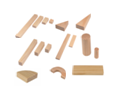 详见附件1套222炫彩单元积木（小）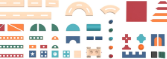 详见附件2套113黑板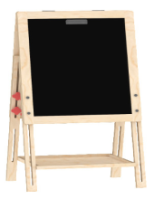 1.尺寸：56*61*100-136可伸缩调节脚2.材质：使用16mm樟子松，一次开料而成3.油漆：使用华润牌UV环保油漆，产品无异味无毒4.工艺：板材边角经过打磨，采用UV滚涂生产流水线设备，表面涂漆光滑均匀平整无毛刺5.固定件：螺丝固定，可以调节高度6.其他：贴地处装有塑料脚垫，防止板材磨损7.包装：产品为可拆卸式，单品板材使用瓦楞纸包装，内使用珍珠棉隔挡个154户外建构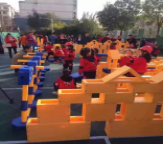 详见附件3套15足球门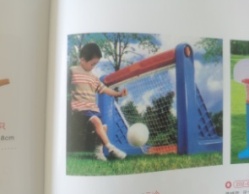 尺寸：124*81*65cm个56定向篮球架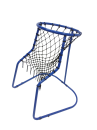 产品尺寸：740*760*880mm；球自动回滚到球员时，得分个87滚筒1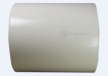 材质：pp，尺寸：直径560，长600，厚度12mm，工艺：磨圆角、光滑无毛刺，切口整齐材质：采用优质pp塑料（色度不变；无异臭、异味；不产生任何肉眼可见的碎片杂物。个68滚筒2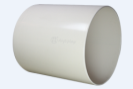 材质：pp，尺寸：直径560，长900，厚度12mm，工艺：磨圆角、光滑无毛刺，切口整齐材质：采用优质pp塑料（色度不变；无异臭、异味；不产生任何肉眼可见的碎片杂物。个69滚筒3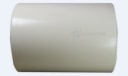 材质：pp，尺寸：直径630，长600，厚度13mm，工艺：磨圆角、光滑无毛刺，切口整齐材质：采用优质pp塑料（色度不变；无异臭、异味；不产生任何肉眼可见的碎片杂物。个610滚筒4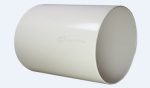 材质：pp，尺寸：直径630，长900，厚度13mm，工艺：磨圆角、光滑无毛刺，切口整齐材质：采用优质pp塑料（色度不变；无异臭、异味；不产生任何肉眼可见的碎片杂物。个611木质荡桥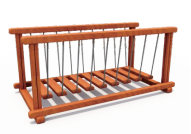 尺寸：280*130*80cm1.采用黄花梨材质，  2.所有螺丝、五金件均采用不锈钢材质，耐腐蚀，不易生锈。 3.整套木制产品需进行各个部件组装（即试安装），组装后按照平面 要求对组装位置进行标记。拆装后刷涂第一遍底漆，风干后对产品进 行表面细致打磨，直至产品表面光滑，边角圆润；第二遍油漆如第一 遍底漆要求，完善细节。   套112木质荡桥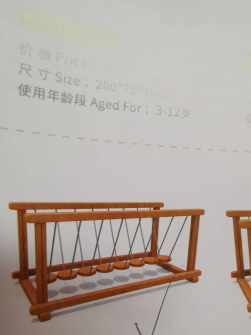 材质：花梨木   尺寸：280*130*80cm1.采用黄花梨材质，  2.所有螺丝、五金件均采用不锈钢材质，耐腐蚀，不易生锈。 3.整套木制产品需进行各个部件组装（即试安装），组装后按照平面 要求对组装位置进行标记。拆装后刷涂第一遍底漆，风干后对产品进 行表面细致打磨，直至产品表面光滑，边角圆润；第二遍油漆如第一 遍底漆要求，完善细节。 套113双人秋千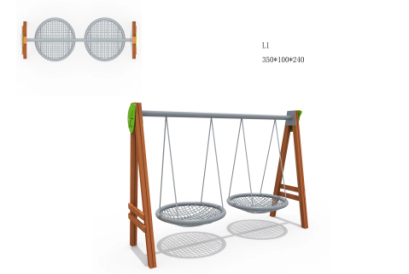 尺寸：350*130*220cm1.主要支撑柱采用黄花梨材质，柱子规格：95*95mm。  2.所有螺丝、五金件均采用不锈钢材质，耐腐蚀，不易生锈。 3.整套木制产品需进行各个部件组装（即试安装），组装后按照平面 要求对组装位置进行标记。拆装后刷涂第一遍底漆，风干后对产品进 行表面细致打磨，直至产品表面光滑，边角圆润；第二遍油漆如第一 遍底漆要求，完善细节。篮子采用海缆绳手工编织。耐用。个114平衡绳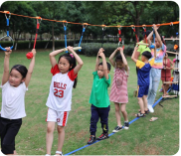 材质：塑料；规格：高密度织带10m，产品重量：5k，适用范围：户外树间，包含织带10m*1件，吊环2个，木棒2个，圆球3个，树衣2个，收纳袋1个套215五彩滚筒协力车（六轮）尺寸：240*60*69 六轮材质：架子为PVC管，优质塑料管，规格:直径47.5mm，3.0MM厚度可按存放户外体育用品及玩具，可以按场地任意调整尺寸。整体玩具连接牢固，不划手，结实安全，经久耐用、抗紫外线、不易褪色、不易老化，不会受气候、温差影响而变型；安全、重量轻、方便搬动、好清洗；3塑料颜色鲜艳、完全环保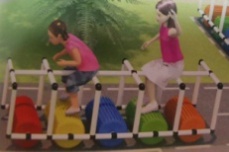 套116投掷框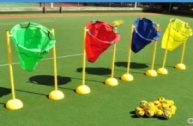 红、黄、蓝、绿各2组，每个送6个小球，尺寸：110*60cm，材质：魔术勾布个817平衡板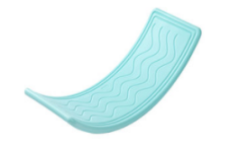 材质：环保塑料，产品颜色：蓝、粉、白，尺寸：90*28cm个45018滑板车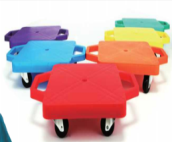 尺寸：58*50*11cm（大号）    颜色：多色，版面厚度4cm，材质：优质HDPE套400